IZDATE SUGLASNOSTI TIJEKOM 2021. GODINERed.brINSTITUCIJA I MANIFESTACIJAADRESADATUM I BROJ AKTA1Udruženju „Klub ritmičko - sportske gimnastike Olimpik“ za održavanje XVIII. Prijateljskog turnira ritmičke gimnastike „Olimpik cup 2021“ koji će se održati od 20.  do 21. 03. 2021. godine u Sarajevu na DobrinjiUdruženje „Klub ritmičko - sportske gimnastike Olimpik“Senada Poturka Senčija bb 71 000 SARAJEVOBroj:11-35-6-2762-LJL/20  Sarajevo, 12. 01. 2021. god.2Sportskom fudbalskom  klubu „Libero“  za organiziranje „4.  međunarodnog nogometnog turnira za dječake i djevojčice“ koji će se održati 29. i 30. 05. 2021. godine u GoražduSportski fudbalski  klub „Libero“ Rasadnik  bb73 000  Goražde Broj:11-35-6-30-LJL/21  Sarajevo, 12. 01. 2021. god.3Klubu borilačkih sportova „Tuzla“ za održavanje XXIII. Međunarodnog karate turnira „TK- a Open“  koji će se održati 27. veljače/februara 2021. godine u Tuzli.KLUB  BORILAČKIH SPORTOVA „TUZLA“Bosne srebrene bb 75 000 TuzlaBroj:11-35-6-58-LJL/21  Sarajevo, 18. 01. 2021. god.4Karate klubu „DO“ Tuzla  za održavanje sportske manifestacije Međunarodnog karateTurnira „6 BiH Valentinovo 2021“  koji će se održati 13.-14. 02. 2021. godine u Tuzli.Karate klub „DO“ Tuzla   Rade Uhlika do 7675 000  TuzlaBroj:11-35-6-57-LJL/21  Sarajevo, 20. 01. 2021. god.5Sportsko rekreacijskoj udrugi Rama u srcu za organiziranje međunarodne utrke 4. Ramskog polumaratona 2021. koji će se održati  29. kolovoza 2021. godine u Prozor - Rami. Sportsko rekreacijska udruga Rama u srcuŠćit bb88 440 Prozor - Rama  Broj:11-35-6-145-LJL/21 Sarajevo, 21. 01. 2021. god.67Udrugi „Začepi i trči“ za organiziranje međunarodne utrke „1. Jablanički polumaraton 2021.“ koji će se održati  15. svibnja 2021. godine u Jablanici. Smučarskom  klubu „Jahorina-ski“ za organiziranje međunarodnog natjecanja „1. Jahorina Children Trophy“ koje će se održati od 19. do 21. 03. 2021. godine.  Udruga „Začepi i trči“ Doljani bb (Župni ured Doljani)88 420 Jablanica SMUČARSKI KLUB „JAHORINA-SKI“    Cara Dušana 3671 123 ISTOČNO SARAJEVOBroj:11-35-6-143-LJL/21 Sarajevo, 21. 01. 2021. god.Broj:11-35-6-197-LJL/21  Sarajevo, 25. 01. 2021. god.8Sportskom društvu invalidnih osoba „Neretva“ za održavanje V. Međunarodnog turnira u sjedećoj odbojci „Mostar 2021“ koji će se održati 27. i 28. 11.  2021. godine u Mostaru. Sportsko društvo invalidnih osoba „Neretva „Huse Maslića 1 88 000 Mostar Broj:11-35-6-211-LJL/21 Sarajevo, 25. 01. 2021. god.9Klubu sjedeće odbojke „Bosna“   za organiziranje 14. turnira u sjedećoj odbojci koji će se održati 20. i 21. ožujka / marta 2021. godine u Zenici. KLUB SJEDEĆE ODBOJKE „BOSNA“  Armije RBiH 1     72 000 ZENICABroj:11-35-6-304-LJL/21  Sarajevo, 01.02.2021. god.10Ženskom hercegovačkom košarkaškom  klubu „Brotnjo 94“ za organiziranje  VIII. Memorijalnog košarkaškog turnira za djevojčice „Tomo Krasić“,  a koje će se održati  od 01. do 30. 12. 2021. godine u ČitlukuŽenski hercegovački košarkaški  klub „Brotnjo 94“Kralja Tomislava bb88 260  ČITLUKBroj:11-35-6-311-LJL/21  Sarajevo, 01. 02. 2021. god.11Udruga Karate klubu „Sarajevo“ za održavanje Međunarodnog karate turnira „Prvak Sarajeva 2021.“  koji će se održati 14. 11. 2021. godine u Sarajevu.Udruga Karate klub „Sarajevo“Nurije Pozderca 371 000 SarajevoBroj:11-35-6-367-LJL/21  Sarajevo, 02. 02. 2021. god.12Klubu borilačkih sportova „BANOVIĆI“  za održavanje 19. Međunarodnog bokserskog turnira „Banovićki pobjednik“ koji će se održati 04. 09. 2021. godine u Banovićima.KLUB  BORILAČKIH SPORTOVA „BANOVIĆI“ Patriotske lige 2375 290 BanovićiBroj:11-35-6-365-LJL/21  Sarajevo, 02. 02. 2021. god.13Odbojkaškom klubu „Student“ za održavanje 1.  Međunarodnog turnira u odbojci-žene „Mostar 2021“ koji će se održati od 22. do 26. 09. 2021. godine u Mostaru. ODBOJKAŠKI KLUB „STUDENT“   13. ulica bb 88 MOSTARBroj: 11-35-6-393-LJL/21 Sarajevo, 04. 02. 2021. god.14Taekwon-do klubu „Doboj“  iz Doboja za organiziranje međunarodnog sportskog natjecanja „ Doboj Open Taekwondo Championship“  koje će se održati  02. i 03. listopada 2021. godine u Doboju.TAEKWON-DO  KLUB „DOBOJ“ DOBOJN/r Dalibor KovačevićStanari 5674 208 STANARIBroj:11-35-6-449-LJL/21  Sarajevo, 05. 02. 2021. god.15Šahovskom klubu „Preporod“,  za organiziranje 23. Međunarodnog  šahovskog turnira „Zenica  2021“ koji će se održati od 06. do 13.  11. 2021. godine u Zenici.  ŠAHOVSKI KLUB „PREPOROD“Školska 1572000 ZENICA   Broj:11-35-6-515-LJL/21  Sarajevo, 11. 02. 2021. god.16Udrugi „Zdrav život – Kinezis“ za održavanje  međunarodnog natjecanja „Mostarski polumaraton 2021“koji će se održati  20. 03. 2021. godine na širem području Mostara. Udruga „Zdrav život – Kinezis“ Dubrovačka 132 88 000 Mostar Broj:11-35-6-516-LJL/21 Sarajevo, 11. 02. 2021. god.17Teniskom klubu „Mostar“ za organiziranje međunarodnih teniskih natjecanja:   „Mostar Open 14&U 2021“, međunarodni teniski turnir za dječake i djevojčice do 14 godina  koji će se održati od 17.  do 23. svibnja 2021. godine„2nd Mostar Open 18&U 2021“, međunarodni juniorski teniski turnir koji će se održati od 06.  do 12. rujna 2021. godine„Mostar Open18&U 2021“, međunarodni juniorski teniski turnir koji će se održati od 13. do 19.  rujna 2021. godine;Teniski klub „Mostar“ Kneza Mihajla Viševića Humskog bb 88 000 MOSTAR   Broj: 11-35-6-435-LJL/21  Sarajevo, 12. 02. 2021. god.18SKI KLUBU „IGMAN“ za organiziranje  sportskog natjecanja „Kup Igmana – skijaško trčanje“,  a koja će se održati na Igmanu  14. 02. 2021. godine. SKI KLUB „IGMAN“ M. Tita 771 000 SARAJEVOBroj:11-35-6-601-LJL/21  Sarajevo, 12. 02. 2021. god.19Plivačkom klubu „Novi Grad“   za održavanje međunarodnog plivačkog takmičenja u 2021. godini:Sarajevo challenge 27. 02. 2021. IX. KUP Novi Grad  - Novi Grad challenge 04. 12. 2021.  PLIVAČKI KLUB „NOVI GRAD“  Bulevar Meše Selimovića 83bOlimpijski bazen „Otoka“71000 SARAJEVO  Broj:11-35-6-586-LJL/21  Sarajevo, 15. 02. 2021. god.20Plivačkom savezu Federacije Bosne i Hercegovine za održavanje međunarodnih plivačkih takmičenja 2021. godine na Olimpijskom bazenu Otoka  u Sarajevu:Zimsko državno prvenstvo BiH od 26. do 28. marta/ožujka 2021. godine Ljetno državno prvenstvo BiH od 18. do 20. juna/lipnja 2021. godineZimsko otvoreno prvenstvo BiH 18. do 19. decembra/prosinca 2021. godinePLIVAČKI SAVEZ FEDERACIJE BOSNE I HERCEGOVINE  Bulevar Meše Selimovića 83b, Olimpijski bazen „Otoka“71 000 SARAJEVO Broj:11-35-6-582-LJL/21  Sarajevo, 15. 02. 2021. god.21Udruženju građana „Jošak“ za organiziranje  Međunarodnog malonogometnog turnira za šehide i poginule borce Piskavice, koji će se održati  od 01. do 31. 08. 2021. godineUdruženje građana „Jošak“ Piskavica  Piskavica - Centar bb 75 320 Gračanica  Broj:11-35-6-627-LJL/21 Sarajevo, 16. 02. 2021. god.22Karate savezu Republike Srpske za organiziranje II. Međunarodnog karate turnira „ SRPSKA OPEN 2021“ koji će se održati  21. 02. 2021.  u Banja Luci. KARATE SAVEZ REPUBLIKE SRPSKE  Kralja Petra I. Oslobodioca 8379101 PRIJEDORBroj:11-35-6-672-LJL/21  Sarajevo, 17.  02.  2021. god.23Aeroklubu „Izet Krtalić“ za održavanje međunarodnog natjecanja „39 Memorijal Izet Krtalić 2021, kategorije F1ABCH, Svjetski kup“, koje će se održati 18. 09. 2021. godine u Mostarskom blatu.Aeroklub „Izet Krtalić“ Visoko Gornje Rosulje 3 71 300  VisokoBroj:11-35-6-674-LJL/21  Sarajevo, 17. 02. 2021. god.24Biciklističkom klubu Mostar  za organiziranje međunarodnog takmičenja Brdsko biciklistički maraton „UCI C3 XCM HERCEGOVINA 2021„ koje će se održati 25. 07. 2021. godine na Blidinju. Biciklistički klub Mostar  Dr. Milana Šufflaja 58  88000 Mostar  Broj: 11-35-6-997-LJL/21  Sarajevo, 09. 03. 2021. god.25Teniskom klubu „Kameni dvorac“ za organiziranje međunarodnog teniskog turnira seniors “OP Kameni dvorac 2021” koji će se održati od 30. 07. do 01. 08. 2021. godineTeniski klub „Kameni dvorac“ Čatići bb 72 240 Kakanj   Broj: 11-35-6-940-LJL/21  Sarajevo, 09. 03. 2021. god.26Savezu paraplegičara i oboljelih od dječije paralize Federacije BiH za održavanje  „Međunarodnog otvorenog prvenstva – XVIII. sportske igre paraplegičara i oboljelih od dječije paralize – takmičenje u atletici i šahu“ koje će se održati tijekom rujna/septembra 2021. godine.  Savez paraplegičara i oboljelih od dječije paralize Federacije BiHZmaja od Bosne 78 71 000 Sarajevo Broj:11-35-6-999-LJL/21 Sarajevo, 09. 03. 2021. god.27Šahovskom klubu „Drvar“, za organiziranje međunarodnog velemajstorskog šahovskog prvenstva „Drvar 2021“ koje će se održati od 18. do 24. 10. 2021. godine u Drvaru. ŠAHOVSKI KLUB „DRVAR“Kralja Tomislava bb 80260 DRVAR Broj: 11-35-6-1016-LJL/21Sarajevo, 10. 03. 2021. godine28Udruga za promociju biciklizma „Hercegovina Bicikl“ za organiziranje međunarodnog sportskog natjecanja - Hercegovina Classic 2021. - Otvoreno Državno Prvenstvo BiH,  koje će se održati  05. IX. 2021. godine u MostaruUdruga za promociju biciklizma „Hercegovina Bicikl“ Dr. Milana Šufflaja 58 88 000 MOSTAR  Broj: 11-35-6-1005-LJL/21Sarajevo, 10. 03. 2021. godine29Atletskom klubu Prnjavor za organiziranje 22. međunarodne ulične trke „Prnjavor 2021“ koja će se održati 26. 03. 2021. godine. ATLETSKI KLUB PRNJAVORVuka Karadžića 2278430 PRNJAVORBroj: 11-35-6-1069-LJL/21Sarajevo, 12. 03. 2021. godine30Judo klubu „Borsa“ za organiziranje  međunarodnog sportskog natjecanja „Super Leo tezove, budi fit“  koje će se održati od 23. do 30. 09. 2021. godine u Mostaru.  JUDO KLUB „BORSA“ Rudarska 25388 000 MOSTARBroj: 11-35-6-1098-LJL/21Sarajevo, 15. 03. 2021. godine31Mostarskoj judo školi za organiziranje  međunarodnog sportskog natjecanja „Festival juda za djecu“ koje će se održati 26. 06. 2021. godine u Mostaru.  Mostarska judo školaStjepana Radića 7088 000 MOSTARBroj: 11-35-6-1099-LJL/21Sarajevo, 15. 03. 2021. godine32Udrugi „Maloj školi juda“ za organiziranje  međunarodnog sportskog natjecanja „Mini judo  kup“ koje će se održati 28. 07. 2021. godine u Mostaru.  Udruga „Mala škola juda“ Ilička ulica 25588 000 MOSTARBroj: 11-35-6-1100-LJL/21Sarajevo, 15. 03. 2021. godine33Taekwondo klubu „Centar“  za realiziranje međunarodnog taekwando turnira „ Hadzici friends championship“ koji će se održati 26. 09. 2021. godine u Hadžićima.TAEKWONDO  KLUB „CENTAR“ Zlatnih ljiljana 41 71 240 HADŽIĆI      Broj: 11-35-6-1099-LJL/21Sarajevo, 15. 03. 2021. godine34Udrugi „SPORTKIS“  za održavanje međunarodne cestovne utrke kroz Kiseljak - Kiseljak 5K, koja će se održati 29. svibnja 2021. godine u Kiseljaku. UDRUGA „SPORTKIS“Crvena stijena 571 250 Kiseljak Broj: 11-35-6-1078-LJL/21Sarajevo, 15. 03. 2021. godine35Klubu vodenih sportova „ORKA“,   za održavanje III. Međunarodnog plivačkog mitinga „Sveučilišni Cup – Sprintko“ koji će se održati 17. 04. 2021. godine u Mostaru.KLUB VODENIH SPORTOVA „ORKA“XIII. ulica br. 488 000 MOSTARBroj: 11-35-6-1152-LJL/21Sarajevo, 16. 03. 2021. godine36Hrvatskom  nogometnom  klubu „Brotnjo - Čitluk“ za organiziranje međunarodnog nogometnog turnira mlađeg uzrasta „Brotnjo kup – Memorijal Ante Erić“, koji će se održati od 02. do 04. 09. 2021. godine.Hrvatski  nogometni  klub „Brotnjo - Čitluk“Bare 188 260  ČITLUKBroj: 11-35-6-1129-LJL/21Sarajevo, 19. 03. 2021. godine37Plivačkom klubu „SHARKS“ za održavanje Međunarodnog plivačkog takmičenja „SHARKS KUP 2021“ koje će se održati 25. 09. 2021. godine u Sarajevu.PLIVAČKI KLUB „SHARKS“ Esada Pašalića 271 000 SARAJEVO Broj: 11-35-6-1187-LJL/21Sarajevo, 17. 03. 2021. godine38Šahovskom klubu „Goražde“ za organiziranje 14. međunarodnog šahovskog turnira „Goražde 2021“ koji će se održati od 16. do 19. rujna/septembra 2021. godine u GoražduUDRUŽENJE ŠAHOVSKI KLUB „GORAŽDE“Zaima Imamovića 4473 000 GORAŽDE  Broj: 11-35-6-1162-LJL/21Sarajevo, 17. 03. 2021. godine39„EXTREME SPORT CLUBU“   za održavanje Međunarodnog kupa, prelet paraglajderom„Sarajevo XC Race 2021“ koje će se održati od 15. do  18. 04.  2021. godine na Bjelašnici, Trebeviću i Igmanu.  Udruženje „EXTREME SPORT CLUB“   Iza gaja 871000 SARAJEVO  Broj: 11-35-6-1179-LJL/21Sarajevo, 19. 03. 2021. godine40Ženskom nogometnom  klubu „Brotnjo“ za organiziranje  međunarodnog turnira u ženskom nogometu „LADIES OPEN BROTNJO 2021“ koji će se održati  od 26. do 28. 11. 2021. godine u Čitluku.Ženski nogometni  klub „Brotnjo“Stadion Bare bb88 260  ČITLUKBroj: 11-35-6-1164-LJL/21Sarajevo, 19. 03. 2021. godine41Košarkaškom  klubu „ILIDŽA“ za organiziranje Međunarodnog natjecanja „ILIDŽA 2021“ koje će se održati 24. i 25. 11. 2021. godine na Ilidži. KOŠARKAŠKI KLUB „ILIDŽA“Plandište 4671 210 ILIDŽA    Broj: 11-35-6-1239-LJL/21Sarajevo, 19. 03. 2021. godine42Košarkaškom  klubu „BBY“ za organiziranje Međunarodnog natjecanja „Basketball Without Borders, Bjelašnica 2021“ koje će se održati od 04. do 11. 07. 2021. godine. KOŠARKAŠKI KLUB „BBY“Behdžeta Mutevelića 2B71 000 SARAJEVO    Broj: 11-35-6-1240-LJL/21Sarajevo, 19. 03. 2021. godine43Udruženju „Kick boxing Akadmija Ilidža“ za održavanje međunarodnog natjecanja “WAKO GRAND PRIX BIH“, a koji će se održati  05. 06. 2021. godine u Ilidži.Udruženje „Kick boxing Akadmija Ilidža“Emira Bogunića Čarlija bb71 210 Ilidža Broj: 11-35-6-1220-LJL/21Sarajevo, 23. 03. 2021. godine44Odbojkaškom savezu Bosne i Hercegovine za organiziranje odbojkaških utakmica u Zenici:Kvalifikacije za odlazak na Europsko prvenstvo 2021. (za seniorke), 14. – 16. 05. 2021.Dva turnira CEV Srebrene lige 2021. grupe B.             turnir I -  28. 05. – 30. 05. 2021.            turnir II - 01. 06. – 03. 06. 2021. ODBOJKAŠKI  SAVEZ  BOSNE I HERCEGOVINEAlipašina 14 L71000 SARAJEVOBroj: 11-35-6-1217-LJL/21Sarajevo, 23. 03. 2021. godine45Univerzalnoj sportskoj školi „UNISPORT“ za održavanje „Dječje olimpijade sportskih igara Široki Brijeg 2021.“ koja će se održati u prosincu 2021. godine.Univerzalna sportska škola „UNISPORT“ Duboko Mokro bb 88 220 Široki BrijegBroj: 11-35-6-1218-LJL/21Sarajevo, 23. 03. 2021. godine46Teniskom klubu „Elliptic“ za održavanje 22. međunarodnog teniskog ITF FUTURES TURNIRA „Kiseljak Open 2021“  koji će se održati od 22. do 30. 05. 2021. godine.   Teniski klub „Elliptic“ KiseljakGromiljak 21071250 Kiseljak     Broj: 11-35-6-1209-LJL/21Sarajevo, 23. 03. 2021. godine47Taekwondo klubu „NUR“ za organiziranje međunarodnog taekwando natjecanja „ Dani teakwondoa Kakanj 2021“  koje će se održati 24. i 25 07. 2021. godine u Kaknju.TAEKWONDO  KLUB „NUR“ Tršće 3472 240 KAKANJ      Broj: 11-35-6-1441-LJL/21Sarajevo, 29. 03. 2021. godine48KK „Pobjednik“ Tuzla  za organiziranje sportskog natjecanja 5. Karate kup-a  „Tuzlanski pobjednik 2021.“ koje će se održati 20. 11. 2021. godine u Tuzli.KK „Pobjednik“ KC „  Winner“ Turalibegova 2275 000  TuzlaBroj: 11-35-6-1444-LJL/21Sarajevo, 29. 03. 2021. godine49Udruženju za podršku osobama sa intelektualnim poteškoćama na području Županije Sarajevo OAZA za organiziranje međunarodnog sportskog natjecanja pod nazivom“Sportske igre OAZE“ koje će se održati u listopadu/oktobru 2021. godine.. Udruženje za podršku osobama sa intelektualnim poteškoćamana području Županije Sarajevo OAZA Teheranski trg do broja 671000 SARAJEVO  Broj: 11-35-6-1449-LJL/21Sarajevo, 29. 03. 2021. godine50Malonogometnom  klubu „Brotnjo“ za organiziranje međunarodnog Malonogometnog turnira mlađih uzrasta U-19 „Brotnjo futsal kup 2021“, koji će se održati od 02. do 04. 09. 2021. godine u Čitluku.Malonogometni  klub „Brotnjo“  Kralja Tomislava bb 88 260  ČITLUKBroj: 11-35-6-1842-LJL/21Sarajevo, 20. 04. 2021. godine51Klubu skakača u vodu „Mostari“  za održavanje Međunarodnih sportskih natjecanja:455. Skokovi sa Starog mosta, 25. 07. 2021.Svjetski kup – Red Bull Cliff Diving takmičenje za žene i muškarce, 27. i 28. 08. 2021.KLUB SKAKAČA U VODU „MOSTARI“Kujundžiluk bb88104 MOSTARBroj: 11-35-6-1843-LJL/21Sarajevo, 20. 04. 2021. godine52Teniskom klubu „Čelik“ za organiziranje Europskog teniskog turnira za juniore “ZENICA OPEN 2021” koji će se održati  od 27. 04. do 02. 05. 2021.  u Zenici.Teniski klub „Čelik“ Kamberovići bb 72 000 Zenica   Broj: 11-35-6-2027-LJL/21  Sarajevo, 26. 04. 2021. god.53Aero klubu „Zenica“ za održavanje međunarodnog natjecanja „Memorijal Murat Šarkinović“  koji će se održati 20. 11. 2021. godine.Aero klub „Zenica“Prve zeničke brigade 2172 000  SarajevoBroj: 11-35-6-2159-LJL/21  Sarajevo, 04. 05. 2021. god.54Udruženju za razvoj sporta i kulture SPORTKULT  za organiziranje međunarodnog košarkaškog turnira U-14 i U-16 „Sarajevo Cup“, a koje će se održati u periodu od 01. 10. do 03. 10. 2021. godine. Udruženje za razvoj sporta i kulture SPORTKULT  Grbavička 171 000 SARAJEVO  Broj: 11-35-6-2109-LJL/21  Sarajevo, 04. 05. 2021. god.55UG Muškog i ženskog kluba „Bugojno“ za organiziranje međunarodnog omladinskog turnira „Bugojno Open 2021“, koji će se održati   18. i 19. 12. 2021. godine u Bugojnu. UG Muškog i ženskog kluba „Bugojno“  Gromile IV/95 70 230 Bugojno  Broj:11-35-6-2194-LJL/21 Sarajevo, 06. 05. 2021. god.56Plivačkom klubu „BORAC“ za održavanje  X. međunarodnog  plivačkog mitinga „BORAC TELEGROUP CHALLENGE 2021“ koji će se održati 26. i 27.  06. 2021. godine u Banja Luci.   PLIVAČKI KLUB „BORAC“  Veljka Mlađenovića bb (GOB)78 000 BANJA LUKABroj:11-35-6-2597-LJL/21 Sarajevo, 31. 05. 2021. god.57Stonoteniskom klubu „Željezničar“ za organiziranje 26. Međunarodnog memorijalnog turnira „Kemo Fazlić“ koji će se održati 12. 06.  2021. godine.  Stonoteniski klub „Željezničar“   Mehmed paše Sokolovića 1571 000  SARAJEVOBroj:11-35-6-2937-LJL/21 Sarajevo, 03. 06. 2021. god.58Udrugi Sportsko-kulturni centar “Marinac”  za organiziranje Međunarodnog futsal natjecanja mlađih uzrasta: U-11, U-13, U-15  koje će se održati od 18. do 22. VIII. u Gornjim Hamzićima.  Udruga Sportsko-kulturni centar “Marinac”  Gornji Hamzići 52 88 265 Čerin  Broj: 11-35-6-3178-LJL/21Sarajevo, 15. 06. 2021. godine59Atletskom klubu „Zenica“ za održavanje XII. Međunarodnog atletskog mitinga „Zenica 2021“ koji će se održati  17. 07. 2021. godine u Zenici.ATLETSKI  KLUB  „ZENICA“Aleja Šehida bb – Stadion Kamberovića polje72 000  ZENICABroj: 11-35-6-3244-LJL/21Sarajevo, 21. 06. 2021. godine60Džudo klubu „Zvijezda“ za organiziranje međunarodne manifestacije „Dani Judo sporta Banja Luka 2021.“, a koja će se održati od 03. do 10. 07. 2021. godine. DŽUDO KLUB „ZVIJEZDA“ Radoja Domanovića 2578 000 BANJA LUKABroj: 11-35-6-3294-LJL/21Sarajevo, 22. 06. 2021. godine61Međunarodnom rukometnom TV turniru šampiona –Doboj za održavanje 52.  turnira šampiona „Doboj 2021“  koje će se održati od 17. do 21. VIII. 2021. godine.MEĐUNARODNI RUKOMETNI  TV TURNIR ŠAMPIONAKralja Aleksandra 5674 000 DOBOJBroj: 11-35-6-3926-LJL/21Sarajevo, 21. 07. 2021. godine62Udruženju za promociju sporta i turizma „SporTur“ za organiziranje međunarodnog natjecanja „BENTBAŠA CLIFF DIVING 2021“ koje će se održati  07. 08. 2021. godine. Udruženje za promociju sporta i turizma „SporTur“ Trg zlatnih ljiljana 1/571 000 SARAJEVO  Broj:11-35-6-3931-LJL/21 Sarajevo, 21. 07. 2021. god.63Moto klubu ENDURO JAJCE za održavanje  motociklističkog natjecanja „Međunarodne Enduro Cross Countri utrke“ koja će se održati 08. 08. 2021. godine u Jajcu. Moto klub ENDURO JAJCEBistrica bb 70 101 JajceBroj:11-35-6-4061-LJL/21 Sarajevo, 27. 07. 2021. god.64Udruženju „Klub ritmičko - sportske gimnastike Olimpik“ za održavanje XVIII. Prijateljskog turnira ritmičke gimnastike „Olimpik cup 2021“ koji će se održati od 28.  do 29. 08. 2021. godine u Sarajevu na Dobrinji. Udruženje „Klub ritmičko - sportske gimnastike Olimpik“Senada Poturka Senčija bb 71 000 SARAJEVOBroj:11-35-6-4116-LJL/21  Sarajevo, 28. 07. 265Stonoteniskom savezu lica sa invaliditetom Bosne i Hercegovine za održavanje Međunarodnog natjecanja 3. Kup Bosne i Hercegovine u stonom tenisu za osobe s invaliditetom koje će se održati 06. 11. 2021. godine u Sarajevu.  Stonoteniski savez lica sa invaliditetom Bosne i Hercegovine Alipašina bb - Zetra71 000  SARAJEVOBroj:11-35-6-4184-LJL/21 Sarajevo, 30. 07. 2021. god.PREDMET:  Suglasnost Stonoteniskom savezu lica sa invaliditetom Bosne i Hercegovine                       za održavanje 66Šahovskom klubu „Goražde“ za organiziranje 14. međunarodnog šahovskog turnira „Goražde 2021“ koji će se održati od 09. do 12. rujna/septembra 2021. godine u Goraždu. UDRUŽENJE ŠAHOVSKI KLUB „GORAŽDE“Zaima Imamovića 4473 000 GORAŽDE  Broj: 11-35-6-4068-LJL/21Sarajevo, 02. 08. 2021. godine67Stonoteniskom savezu lica sa invaliditetom Bosne i Hercegovine za održavanje Međunarodnog natjecanja 3. Kup Bosne i Hercegovine u stonom tenisu za osobe s invaliditetom koje će se održati 06. 11. 2021. godine u Sarajevu.  Stonoteniski savez lica sa invaliditetom Bosne i Hercegovine Alipašina bb - Zetra71 000  SARAJEVOBroj:11-35-6-4184-LJL/21 Sarajevo, 30. 07. 2021. god.68Skijaškom klubu „Naš tim“ za organiziranje Međunarodnog skijaškog natjecanja „BORN2SKI“ – Festival alpskog skijanja 2022, a koje će se održati  od 24. do 27. 02. 2022. godine u Sarajevu.Skijaški klub „NAŠ TIM“Bulevar Franca Lehara 271 000  SARAJEVOBroj:11-35-6-4207-LJL/21  Sarajevo, 02. 08. 2021. god.69Udruženju sporta i rekreacije „TENIS TIM – TENIS TEAM“ za organiziranje međunarodnog teniskog turnira  koji će se održati  28. – 29.  08. 2021. godine u Zenici. Udruženje sporta i rekreacije „TENIS TIM – TENIS TEAM“ Zenica Dr. Mehmeda Spahe 272 000 Zenica  Broj:11-35-6-4317-LJL/21 Sarajevo, 05. 08. 2021. god.70Hrvatskom  košarkaškom  klubu „Brotnjo“ za organiziranje međunarodnog košarkaškog turnira koji će se održati 03. i 04. 09. 2021. godine u Međugorju.Hrvatski  košarkaški  klub „Brotnjo“Kralja Tomislava bb (Sportski centar)88 260  ČITLUKBroj:11-35-6-4362-LJL/21 Sarajevo, 06. 08. 2021. god.71Judo savezu Federacije Bosne i Hercegovine za organiziranje  Europa Opena za seniore i seniorke koji će se održati od 18. do 19.  09. 2021. godine.JUDO SAVEZ FEDERACIJE BOSNE I HERCEGOVINE Mis Irbina 871000 SARAJEVOBroj:11-35-6-4373-LJL/21 Sarajevo, 09. 08. 2021. god.72Udrugi škola košarke Čapljina za organiziranje  međunarodnog sportskog natjecanja u košarci za muške i ženske selekcije juniore, kadete, pred  kadete i školu košarke u Čapljini koje će se održati 29. 30. i 31. 08 2021. godine u Čapljini.  Udruga škola košarke Čapljina Mate Bobana bb (športska dvorana)88 300 ČapljinaBroj: 11-35-6-4368-LJL/21Sarajevo, 12. 08. 2021. godine73Udruženju Rukometni klub Radnički za organiziranje Prvog međunarodnog šahovskog turnira 18. septembar koji će se održati od 11. do 12. rujna/septembra 2021. godine u Goraždu. UDRUŽENJE RUKOMETNI KLUB RADNIČKI43. Drinske brigade 1173 000 GORAŽDE  Broj: 11-35-6-4493-LJL/21Sarajevo, 12. 08. 2021. godine74Stonoteniskom klubu „Aladža - A“   za organiziranje Međunarodnog turnira u stonom tenisu „Aladža Oaza Open 2021“ koji će se održati 17. i 18. 12.  2021. godine u Sarajevu.  Stonoteniski klub „Aladža - A“   Ive Andrića 171 000  SARAJEVOBroj:11-35-6-4488-LJL/21 Sarajevo, 12. 08. 2021. god.75Udruženju Iron Puki boxing club za  organiziranje međunarodnog natjecanja Internacional Boxing Event 3,  a koji će se održati od 24. do 25. 09.  2021. godine u Sarajevu. Udruženje Iron Puki boxing club KSC Skenderija 71 000 Sarajevo Broj:11-35-6-4573-LJL/21 Sarajevo, 16. 08. 2021. god.76Hrvačkom klubu „Bosna“ za organiziranje međunarodnog „Turnira u hrvanju Kup Grada Sarajeva 2021“   koji će se održati 25. rujna/septembra  2021. godine u Vogošći.HRVAČKI  KLUB  „BOSNA“Hamze Hume 271 000 SarajevoBroj:11-35-6-4623-LJL/21 Sarajevo, 17. 08. 2021. god.77Sarajevskom skijaškom klubu „Sarajevo“ za održavanje međunarodnog takmičanje u alpskom skijanju „Djeca za mir u svijetu“ FIS KUP 2022.,  a koje će se održati od 21. do 24. veljače/februara 2022. godine. Sarajevski skijaški klub „Sarajevo“ Slatina 30 71000 SARAJEVOBroj:11-35-6-5225-LJL/21  Sarajevo, 14. 09. 2021. god.78Sportskom fudbalskom  klubu „Libero“  za organiziranje „1. Međunarodnog  novogodišnjeg nogometnog turnira prijateljstva za dječake i djevojčice koji će se održati 25. i 26. 12. 2021. godine u Goraždu                                         Sportski fudbalski  klub „Libero“ Rasadnik  bb73 000  Goražde Broj:11-35-6-5640-LJL/21  Sarajevo, 01. 10. 2021. god.79Klubu ritmičke gimnastike „Čelik“ za organiziranje 1.  Internacionalnog turnira u ritmičkoj gimnastici „Srce Čelika“ koji će se održati 09. 10. 2021. godine u Zenici. Klub ritmičke gimnastike „Čelik“ ZenicaUzunovića put 6 72 000 Broj:11-35-6-5675-LJL/21  Sarajevo, 05. 10. 2021. god.80Biciklističkom savezu Republike Srpske za održavannje prenstva Balkana u biciklizmu koje će se održati 06. i 09. 10. 2021.  godine u Sarajevu.  Biciklistički savez Republike Srpske     Simeuna Đaka 9   78000 BANJA LUKA  Broj:11-35-6-5711-LJL/21  Sarajevo, 06. 10. 2021. god.81Udruženju Klub ritmičko sportske gimnastike „Sloboda“  za održavanje međunarodnog turnira „SALINES CUP 2021“ koji će se održati  06. 11. 2021. godine u Tuzli.  Udruženje Klub ritmičko sportske gimnastike „Sloboda“ Aleja Alije Izetbegovića 37 75 000 TuzlaBroj:11-35-6-5771-LJL/21  Sarajevo, 08. 10. 2021. god.82Prvom klubu za gađanje letećih meta „Semberija“ za održavanje međunarodnog natjecanja u disciplini „Trap“ koje će se održati  09. i 10. 10. 2021.  u Bijeljini. Prvi klub za gađanje letećih meta „Semberija“ Obrijež 8076 316 JANJA - BIJELJINABroj:11-35-6-5812-LJL/21  Sarajevo, 11. 10. 2021. god.83Karate klubu „Sensei“ za organiziranje karate turnira „ 7 ZVORNIK OPEN 2021“  koji će se održati 30. 10. 2021. godine u Zvorniku.                                                           Karate klub „Sensei“ Braće Jugovića B - 1775 400  ZVORNIK  Broj:11-35-6-6134-LJL/21  Sarajevo, 27. 10. 2021. god.84Klubu ritmičke gimnastike „Pirueta“ za organiziranje Međunarodnog  turnira u ritmičkoj gimnastici „VIII Pirueta cup“ koji će se održati 11. 12. 2021. godine u Visokom. Klub ritmičke gimnastike „Pirueta“Alije Izetbegovića 1471 300 VisokoBroj:11-35-6-6870-LJL/21  Sarajevo, 30. 11. 2021. god85Klubu borilačkih sportova „Tuzla“ za održavanje XXIII. Međunarodnog karate turnira „TK- a Open“  koji će se održati 26. veljače/februara 2022. godine u Tuzli.KLUB  BORILAČKIH SPORTOVA „TUZLA“Bosne srebrene bb 75 000 TuzlaBroj:11-35-6-7300-LJL/21  Sarajevo, 21. 12. 2021. god.86HRK „Grude“  za organiziranje međunarodnog natjecanje 4.festival ženskog rukometa – Grude 2021 koje će se održati od 31.08. do 04.09.2021.godine.HRK „Grude“Gradska sportska dvorana Bili Brig88 340 Grude BOSNA i HERCEGOVINABroj: 11-35-6-3988- AO/21 Sarajevo, 23.07.2021. godine87Moto klub „Maršal“ iz Banja Luke za organiziranje međunarodnu sportsku manifestaciju u 2021.godini i to: Međunarodna Road racing trka „Banja Luka 2021“ i otvoreno Prvenstvo Bosne i Hercegovine u Road racing-u koja će se održati 04  – 05.09.2021.godineMOTO KLUB „MARŠAL“ BANJA LUKAUl. Mladena Stojanovića br. 11178 000 Banja Luka   Broj: 11-35-6-4945- AO/21Sarajevo, 01.09.2021. godine88Rukometni klub „Sloboda“ iz Tuzle organizira međunarodnu rukometnu utakmicu 1.kola EHF European Cup-a između RK Sloboda Tuzla i Bianco Monte Drama 1986 iz Grčke koja će biti odigrana 11.09.2021.godine u TuzliRUKOMETNI KLUB „SLOBODA“ TUZLAUl. Trg stara tržnica br. 1075 000 Tuzla   Broj: 11-35-6-4926- AO/21Sarajevo, 31.08.2021. godine89Udruga građana „Altera Pars“ iz Mostara organizira međunarodnu utrku spust niz rijeku Neretvu – promocija i razvoj sporta na vodi koja će se održati  od 21.09. – 29.09.2021.godine u Sarajevu.UDRUGA GRAĐANA „ALTERA PARS“ MOSTAR88 000 Mostar   Broj: 11-35-6-4340- AO/21Sarajevo, 13.08.2021. godine90Amaterska futsal asocijacije organizira međunarodno natjecanje u amaterskom futsalu „UEFS CHAMPIONS OF FUTSAL“, a  koje će se održati od 14.09. do 18.09.2021.godine.AMATERSKA FUTSAL ASOCIJACIJAUl. Branislava Đurđeva  br.1871 000 Sarajevo BOSNA i HERCEGOVINABroj: 11-35-6-1442- AO/21 Sarajevo, 29.03.2021. godine91Auto klub „Jajce“ organizira međunarodno natjecanje „Auto rally Jajce 2021“, a  koje će se održati 05.09.2021.godine.KLUB  BORILAČKIH SPORTOVA „TUZLA“Bosne srebrne bb 75 000 TuzlaBroj:11-35-6-61-LJL/20  Sarajevo, 14. 01. 2020. god.92PLESNOM KLUBU „CENTAR PLESA“  ILIDŽA za organiziranje Europskog prvenstva za plesnu kategoriju Show Dance,  a koje će se održati od 22. do 24. 05. 2020. godine. AUTO KLUB „JAJCE“Ul. Skela br.1470 101 JajceBOSNA i HERCEGOVINABroj: 11-35-6-1396 - AO/21 Sarajevo, 25.03.2021. godine93Biciklistički klub Ljubuški organizira međunarodno natjecanje u brdskom biciklizmu „XCO Herceg Stjepan“, a koje će se održati 11.07. 2021.godine.BICIKLISTIČKI KLUB LJUBUŠKI Ul. Zrinsko - Frankopanska bb88 320 Ljubuški BOSNA i HERCEGOVINABroj: 11-35-6-1405-AO/21 Sarajevo, 26.03.2021. godine94Bokserski klub „Zlatni ljiljani“ Sarajevo organizira međunarodno natjecanje 19.memorijalni međunarodni bokserski turnir „Mustafa Hajrulahović – Talijan“ koje će se održati  od 21.09. – 27.09.2021.godine u Sarajevu.BK „ZLATNI LJILJANI“ SARAJEVOUl.Mis Irbina br.10 71 000 Sarajevo   Broj: 11-35-6-4500- AO/21Sarajevo, 12.08.2021. godine95Džudo klub „Banja Luka“ organizira međunarodno natjecanje „XV Međunarodni džudo kup Stevan Marković“ koji će se održati  02.10.2021.godine u Banja Luci.DŽUDO KLUB „BANJA LUKA“Ul.Radoja Domanovića br.25 78 000 Banja Luka Broj: 11-35-6-4778- AO/21Sarajevo, 24.08.2021. godine96Extreme sport club organizira međunarodno natjecanje, „Međunarodni paraglajding kup prijateljstva“  koji će se održati od 11.09. – 12.09.2021. godine u Sarajevu.Extreme sport club Ul. Iza gaja 871 000 Sarajevo  Broj: 11-35-6-4333- AO/21Sarajevo, 05.08.2021. godine97Fudbalski klub „Korner“ organizira međunarodno nogometno natjecanje „Prvi korner“ koje će se održati  25.12. do 26.12.2021.godine u Sarajevu.FUDBALSKI KLUB „KORNER“ Ul. 24.juni br.30  71 320 Vogošća   Broj: 11-35-6-4361- AO/21Sarajevo, 06.08.2021. godine98Udruženje Fudbalskog kluba „Ilidža 2019“ iz Hrasnice organizira međunarodno natjecanje „2.Ljetni kup u fudbalu za dječake i djevojčice Ilidža 2021“, a koje će se održati od 02.07. – 04.07.2021.godine.UDRUŽENJE FUDBALSKI KLUB „ILIDŽA 2019“Ul. Šehitluci br.5471 212 HrasnicaBOSNA i HERCEGOVINABroj: 11-35-6-1380-AO/21 Sarajevo, 26.03.2021. godine99Udruženje Fudbalski klub „UNIS“ iz Vogošće organizira međunarodnu sportsku manifestaciju „Balkan Soccer Camp Vogošća“, a  koja će se održati od 01.07. – 07.07.2021.godine.UDRUŽENJE FUDBALSKI KLUB „UNIS“ VOGOŠĆAUl. Jošanička br.771 320 Vogošća BOSNA i HERCEGOVINABroj: 11-35-6-1366-AO/21 Sarajevo, 25.03.2021. godine100Fudbalski klub „Vratnik“ iz Sarajeva organizira međunarodno natjecanje 29.Memorijalni turnir u malom nogometu „Asim Ferhatović Hase“, a koje će se održati od 25.12. – 26.12.2021.godine.FUDBALSKI KLUB „VRATNIK“ SARAJEVOUl. Safveta bega Bašagića br.1271 000 SarajevoBOSNA i HERCEGOVINABroj: 11-35-6-1387-AO/21 Sarajevo, 25.03.2021. godine101Gimnastički klub „Olimp“ iz Vogošće organizira međunarodno natjecanje XI Internacionalni kup RG „Ševala Mujić“ koji će se održati  od 11.09. – 12.09.2021.godine u Vogošći.GIMNASTIČKI KLUB „OLIMP“UL.Omladinska br.8 71 320 Vogošća   Broj: 11-35-6-4622- AO/21Sarajevo, 17.08.2021. godine102Hrvatski rukometni klub „Međugorje“ organizira međunarodno natjecanje „Memorijal Stanko Sivrić – Međugorje 2021“, a koje će se održati od 26. do 28.08. 2021.godine HRVATSKI RUKOMETNI KLUB MEĐUGORJEUl.Krstine bb88 260 Međugorje BOSNA i HERCEGOVINABroj: 11-35-6-1447-AO/21 Sarajevo, 29.03.2021. godine103Udruga hrvatskih vojnih invalida domovinskog rata Mostar organizira međunarodno nogometno natjecanje „27.Međunarodni božićni turnir HVIDR-e Mostar“ koje će se održati  od 01.12. do 20.12.2021.godine u Mostaru.UDRUGA HRVATSKIH VOJNIH INVALIDA DOMOVINSKOG RATA MOSTARUl. Kralja Tomislava br.29  88 000 Mostar  Broj: 11-35-6-4515- AO/21Sarajevo, 12.08.2021.godine104Udruženje „Igrajmo zajedno Inicijativa“ organizira međunarodno natjecanje u fudbalu „European Trophy“ koje će se održati  od 14.08. – 16.08.2021.godine u Sarajevu.UDRUŽENJE „IGRAJMO ZAJEDNO INICIJATIVA“Ul.Porodice Foht br.36 71 000 Sarajevo   Broj: 11-35-6-4487- AO/21Sarajevo, 12.08.2021. godine105Kulturno – obrazovno – sportski centar „IsANEH“ iz Sarajeva organizira međunarodna natjecanja Internacionalni river Sava cup koji će se održati od 15. – 17.10.2021. godine i Open Bosnia International Toumament koji će se održati od 15. – 17.10.2021.godine.KULTURNO – OBRAZOVNO SPORTSKI CENTAR „IsANEH“Ul. Trg Grada Prato br.22 71 000 Sarajevo BOSNA i HERCEGOVINABroj: 11-35-6-805- AO/21Sarajevo, 26.02.2021. godine106Karate klub „Baščaršija“ iz Sarajeva organizira međunarodno natjecanje 3.karate kup „Baščaršija Sarajevo 2021“, a  koji će se održati 02.05.2021. godine.KARATE KLUB „BAŠČARŠIJA“ SARAJEVOUl. Halim Hodžina  br.3271 000 Sarajevo BOSNA i HERCEGOVINABroj: 11-35-6-1404- AO/21 Sarajevo, 25.03.2021. godine107Karate kluba „Bjelopoljac“ organizira međunarodna natjecanje „4.Mostar Open 2021“, a  koje će se održati 13.11.2021. godine.KARATE KLUB „BJELOPOLJAC“Ul. Humi br.13588 000 Mostar BOSNA i HERCEGOVINABroj: 11-35-6-1272- AO/21 Sarajevo, 23.03.2021. godine108Udruga Univerzitetski karate klub „Bosna“ iz Sarajeva organizira međunarodno natjecanje „Karate world grand prix Alija Izetbegović“, a  koje će se održati 24.04.2021. godine.UDRUŽENJE UNIVERZITETSKI KARATE KLUB „BOSNA“ SARAJEVOUl. Hamze Hume br. 271 000 Sarajevo BOSNA i HERCEGOVINABroj: 11-35-6-1428- AO/21 Sarajevo, 26.03.2021. godine109Karate klub „Panteri +“ iz Bijeljine organizira 12. međunarodni memorijalni karate turnir „Dragiša Jović“ iz Bijeljine, a  koji će se održati 25.09.2021. godine.KARATE KLUB „PANTERI +“Ul. Kneza Ive od Semberije br.476 300 BijeljinaBOSNA i HERCEGOVINABroj: 11-35-6-875- AO/21Sarajevo, 03.03.2021. godine110Karate klub „Pobjednik“ iz Tuzle organizira međunarodno natjecanje, 5. karate kup „Tuzlanski pobjednik 2021“ koji će se održati  20.11.2021. godine u Tuzli.KK „POBJEDNIK“ TUZLA KC „WINNER“ TUZLAUl. Turalibegova br.22, 1 sprat 75 000 Tuzla  Broj: 11-35-6-3125- AO/21Sarajevo, 11.06.2021. godine110Klub borilačkih sportova „Tuzla“ organizira međunarodno natjecanje, VIII Međunarodni karate turnir „Husinski rudar 2021 – Festival karatea Tuzla sa ljubavlju“ koje će se održati  18.12.2021. godine u Tuzli.KLUB BORILAČKIH SPORTOVA „TUZLA“SKPC „Mejdan“ ispod tribine A 75 000 Tuzla  Broj: 11-35-6-4332- AO/21Sarajevo, 05.08.2021. godine112Košarkaška akademija Herceg - Bosne organizira međunarodno natjecanje „ Međunarodni mini basket festival“, a  koje će se održati od 05.06. – 06.06.2021.godine. KOŠARKAŠKA AKADEMIJA HERCEG - BOSNE Ul. Fra Didaka Buntića br.7488 220 Široki BrijegBOSNA i HERCEGOVINABroj: 11-35-6-1365- AO/21 Sarajevo, 25.03.2021. godine113Košarkaški invalidski klub „Zmaj“ iz Gradačca  organizira međunarodno natjecanje, Međunarodni turnir „Gradačac“, a  koje će se održati od 22. do 24.10.2021. godine u Gradačcu.KOŠARKAŠKI INVALIDSKI KLUB „ZMAJ“ GRADAČAC Ul. Titova bb76 250 GradačacBOSNA i HERCEGOVINABroj: 11-35-6-1221- AO/21Sarajevo, 22.04.2021. godine114Udruženje košarkaški klub „Sampi“ iz Sarajeva organizira međunarodno natjecanje „Festival košarke za mlade 2021“, a  koje će se održati 11.12.2021.godine.UDRUŽENJE KOŠARKAŠKI KLUB „SAMPI“Ul. Bana Borića br.1771 000 Sarajevo BOSNA i HERCEGOVINABroj: 11-35-6-1351- AO/21 Sarajevo, 25.03.2021. godine115Košarkaški klub „Vogošća“ organizira međunarodno natjecanje „Turnir prijateljstva 2021“, a  koje će se održati od 16.06. – 20.06.2021.godine.KOŠARKAŠKI KLUB „VOGOŠA“Ul. Jošanička br.3371 320 Vogošća BOSNA i HERCEGOVINABroj: 11-35-6-1349- AO/21 Sarajevo, 25.03.2021. godine116Malonogometni klub „Bosna Kompred“ iz Tuzle organizira  Osmo Otvoreno prvenstvo Grada Tuzla u futsalu, a  koje će se održati od 09.12. – 27.12.2021. godine.MNK „BOSNA KOMPRED“Ul. Muhameda Hevaia Uskufija br.875 000 TuzlaBOSNA i HERCEGOVINABroj: 11-35-6-776-AO/21Sarajevo, 24.02.2021. godine117Odbojkaški klub „Ilidža“ iz Sarajeva organizira međunarodnu sportsku manifestaciju „4.Festival sporta i sportske opreme Hrasnica 2021“, a koje će se održati od 06.08. – 08.08.2021.godine ODBOJKAŠKI KLUB „ILIDŽA“Ul. Banjska br.271 210 IlidžaBOSNA i HERCEGOVINABroj: 11-35-6-1381-AO/21 Sarajevo, 26.03.2021. godine118Udruženje Odbojkaški klub Novi Grad Sarajevo organizira međunarodno natjecanje „10. međunarodni odbojkaški turnir mladosti i prijateljstva Sarajevo 2021“ koje će se održati  od 24.09. – 26.09.2021.godine u Sarajevu.UDRUŽENJE ODBOJKAŠKI KLUB NOVI GRADUl.Trg Zlatnih ljiljana br.12 71 000 Sarajevo   Broj: 11-35-6-4568- AO/21Sarajevo, 13.08.2021. godine119Udruga građana Paraglajding klub „Drvar“ organizira međunarodno prvenstvo u preletu paraglajderom „Desant na Drvar 2021“, a  koje će se održati od 20.05. – 23.05.2021.godine.UDRUŽENJE GRAĐANA PARAGLAJDING KLUB „DRVAR“Ul. 4.Juli br.180 260 Drvar BOSNA i HERCEGOVINABroj: 11-35-6-1386- AO/21 Sarajevo, 25.03.2021. godine120Planinarsko društvo „Željezničar“ iz Sarajeva  organizira međunarodno natjecanje, brdska trka „Vučko trail“, a  koje će se održati 19.06.2021. godine u Sarajevu.PLANINARSKO DRUŠTVO „ŽELJEZNIČAR“ Ul. Ključka br.271 000 SarajevoBOSNA i HERCEGOVINABroj: 11-35-6-1465- AO/21Sarajevo, 29.03.2021. godine121Plivački klub „Borac“ Banja Luka organizira 10. međunarodni memorijalni plivački miting „Mladost Kup 2021 – Branko Mićin“, a  koji će se održati 20.02.2021. godine.PLIVAČKI KLUB „BORAC“Ul. Veljka Mlađenovića bb(Gradski olimpijski bazen)78 000 Banja LukaBOSNA i HERCEGOVINABroj: 11-35-6-739- AO/21Sarajevo, 19.02.2021. godine122Ragbi savez Bosne i Hercegovine organizira međunarodno natjecanje, pripremna – prijateljska seniorska ragbi utakmica Bosna i Hercegovina – Crna Gora koja će biti odigrana  29.08.2021. godine u Zenici.RAGBI SAVEZ BiHUl. Bulevar Kralja Tvrtka I, br.572 000 Zenica  Broj: 11-35-6-4841- AO/21Sarajevo, 26.08.2021. godine123Ragbi savez BiH organizira međunarodno natjecanje, Seniorska ragbi utakmica Evropskog prvenstva 2021/2022, Konferencija 2 – Jug, Bosna i Hercegovina - Bugarska koja će se održati  02.10.2021. godine u Zenici.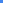 RAGBI SAVEZ BiHUl. Bulevar Kralja Tvrtka I, br.572 000 ZenicaBroj: 11-35-6-4328- AO/21Sarajevo, 05.08.2021. godine124Udruženje SFK 2000 Sarajevo organizira međunarodno natjecanje Kvalifikacione utakmice i utakmice sa prvakinjama Portugala, Izraela i Luksemburga za nastup u UEFA-e ligi prvaka (seniorke), koje će se održati  od 17.08. – 21.08.2021.godine u Zenici.UDRUŽENJE SFK 2000 SARAJEVOUl. Bulevar Meše Selimovića br.38b71 000 Sarajevo   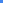 Broj: 11-35-6-4486- AO/21Sarajevo, 12.08.2021. godine125Ski klub „Igman“ iz Sarajeva organizira međunarodno natjecanje „Kup Igmana 2021 – skijaško trčanje“, a  koje će se održati 26.12.2021. godine.SKI KLUB IGMANUl. Maršala Tita br.771 000 Sarajevo BOSNA i HERCEGOVINABroj: 11-35-6-1310- AO/21 Sarajevo, 23.03.2021. godine126Udruženje za podsticaj kulture, turizma, umjetnosti i sporta „Spiritus“ iz Sarajeva organizira međunarodno natjecanje, 6. Međunarodni rukometni turnir za mlade (U-13, U-15, U-17) „Više od igre“, a  koje će se održati od 17. do 19.09.2021. godine u Sarajevu.UDRUŽENJE ZA PODSTICAJ KULTURE, TURIZMA UMJETNOSTI I SPORTA „SPIRITUS“ Ul. Branislava Nušića br.16271 000 SarajevoBOSNA i HERCEGOVINABroj: 11-35-6-2225- AO/21Sarajevo, 07.05.2021. godine127Šahovski klub „Bosna“ iz Sarajeva organizira 50. Međunarodni šahovski turnir „Bosna 2021“, a  koji će se održati od 09.10. – 15.10.2021.godine.ŠAHOVSKI KLUB „BOSNA“Ul. Alekse Šantića br.171 000 Sarajevo BOSNA i HERCEGOVINABroj: 11-35-6-1353- AO/21 Sarajevo, 25.03.2021. godine128Šahovski klub „Sarajevo“ iz Sarajeva organizira „58. Međunarodni šahovski festival Sarajevo“, a  koji će se održati 04.04.2021.godine.ŠAHOVSKI KLUB „SARAJEVO“Ul. Zagrebačka  br.4a71 000 Sarajevo BOSNA i HERCEGOVINABroj: 11-35-6-1429- AO/21 Sarajevo, 26.03.2021. godine129Škola nogometa – Nogometni klub „Polet“ Džakule organizira međunarodni malonogometni turnir koji će se održati od 07.08. do 08.08.2021.godine.. ŠKOLA NOGOMETANOGOMETNI KLUB „POLET“Džakule centar bb75 320 Gračanica BOSNA i HERCEGOVINABroj: 11-35-6-2511- AO/21 Sarajevo, 25.05.2021. godine130Taekwondo klub „Olimpic“ iz Sarajeva organizira međunarodno natjecanje „5.Ilidža Open“, a  koje će se održati od 16.10. do 17.10.2021.godine.TAEKWONDO KLUB „OLIMPIC“ SARAJEVOUl. Zuhdije Kadrića br.9971 210 Ilidža BOSNA i HERCEGOVINABroj: 11-35-6-1392- AO/21 Sarajevo, 25.03.2021. godine131Teniski klub Grude organizira međunarodni teniski turnir „Grude Open“ i teniski „Grude fest“, a  koji će se održati od 06.09.– 26.09.2021. godine.TENISKI KLUB GRUDEUl. Franje Tuđmana br.12488 340 GrudeBOSNA i HERCEGOVINABroj: 11-35-6-738-AO/21Sarajevo, 23.02.2021. godine132Teniski klub „Međugorje“ organizira međunarodno natjecanje „Dani tenisa“, a  koje će se održati od 30.08. – 30.09.2021.godine. TENISKI KLUB „MEĐUGORJE“Ul. Krstine bb88 260 Međugorje BOSNA i HERCEGOVINABroj: 11-35-6-1350- AO/21 Sarajevo, 25.03.2021. godine133Udruga Teniski klub „Tenis pro Sarajevo 1996“ iz Sarajeva organizira međunarodno sportsko natjecanje „Open RTC Barcelona 1899 – Sarajevo 2021“, a  koja će se održati od 15.08. – 22.08.2021.godine.UDRUŽENJE TENISKI KLUB „TENIS PRO SARAJEVO 1996“Ul. Bistrik br.471 000 Sarajevo BOSNA i HERCEGOVINABroj: 11-35-6-1410-AO/21 Sarajevo, 26.03.2021. godine134Triatlon asocijacija u BiH organizira međunarodno natjecanje 18. Međunarodni  triatlon kup „Kulin ban“ Boračko jezero 2021, a  koje će se održati od 27.08. do 29.08.2021. godine.TRIATLON ASOCIJACIJA U BiHUl. Azize Šačirbegović bb71 000 SarajevoBOSNA i HERCEGOVINABroj: 11-35-6-1270-AO/21 Sarajevo, 23.03.2021. godine135Udruženje Brdsko biciklistički klub „Daj krug“ iz Bihaća organizira međunarodno natjecanje „Balkansko prvenstvo u brdskom biciklizmu“ XCO UCI C2, a  koje će se održati 01.08.2021. godine.UDRUŽENJE BBK „DAJ KRUG“ BIHAĆUl. Dr. Irfana Ljubijankića br.2177 000 Bihać BOSNA i HERCEGOVINABroj: 11-35-6-1271- AO/21 Sarajevo, 23.03.2021. godine136Udruga „Gabeljić Tenis Akademija“ organizira međunarodno sportsko natjecanje „Sarajevo Open 2021“, a  koja će se održati od 29.05. – 06.06.2021.godine.UDRUŽENJE „GABELJIĆ TENIS AKADEMIJA“Ul. Donji Hotonj br.II/3771 320 Vogošća BOSNA i HERCEGOVINABroj: 11-35-6-1395-AO/21 Sarajevo, 25.03.2021. godine137Udruženje Plesni klub „Centar plesa“ iz Sarajeva organizira  Međunarodni plesni festival „INTER DANCE FEST“, a  koji će se održati od 21.05. – 23.05.2021. godine.UDRUŽENJE PLESNI KLUB„CENTAR PLESA“  Ul. Mustafe Pintola br.2371 000 SarajevoBOSNA i HERCEGOVINABroj: 11-35-6-704-AO/21Sarajevo, 23.02.2021. godine138Udruženje Stonoteniski klub „Željezničar“ iz Sarajeva organizira 26. međunarodno memorijalno takmičenje u stonom tenisu „Kemo Fazlić“, a  koje će se održati 27.03.2021. godine u Sarajevu.UDRUŽENJE STONOTENISKI KLUB ŽELJEZNIČAR Ul. Mehmed paše Sokolovića br.1571 000 SarajevoBOSNA i HERCEGOVINABroj: 11-35-6-877- AO/21Sarajevo, 03.03.2021. godine139Udruženje za podsticaj kulture i sporta „Profesional“ organizira 10. Međunarodni fudbalski turnir U-17 Sarajevo“ IGRAJ FUDBAL ŽIVI ŽIVOT“, a  koji će se održati od 11.06 – 13.06.2021. godine.UDRUŽENJE ZA PODSTICAJ KULTURE I SPORTA „PROFESIONAL“  Ul. Grbavička br.171 000 SarajevoBOSNA i HERCEGOVINABroj: 11-35-6-703- AO/21Sarajevo, 11.03.2021. godine140Udruženje za promociju kulture, sporta i mladih „Informator“ organizira 27. međunarodni rukometni turnir „Nova Bila 2021“ a  koji će se održati 22. i 23.05.2021. godine.UDRUŽENJE ZA PROMOCIJU KULTURESPORTA I MLADIH „INFORMATOR“  Ul. Nova Bila bb72 276 TravnikBOSNA i HERCEGOVINABroj: 11-35-6-703- AO/21Sarajevo, 22.02.2021. godine141Veslački klub „Rama“ iz Prozora organizira međunarodna natjecanje Tradicionalna veslačka regata „Lale to lake“, a  koja će se održati 21.08.2021. godine.VESLAČKI KLUB RAMA Ul. Šćit bb88 440 Prozor BOSNA i HERCEGOVINABroj: 11-35-6-1273- AO/21 Sarajevo, 23.03.2021. godine142Ženski Odbojkaški klub Igman organizira međunarodno natjecanje „Ilidža Volleyball Cup 2021“ koje će se održati  od 25.09. – 26.09.2021.godine na Ilidži.ŽENSKI ODBOJKAŠKI KLUB IGMANUl.Francuske revolucije br.112 71 210 Ilidža   Broj: 11-35-6-4569- AO/21Sarajevo, 16.08.2021. godine143Udruženje Ženski Odbojkaški klub Orašje organizira međunarodno natjecanje „Međunarodni odbojkaški turnir za žene“ koje će se održati  23.10.2021.godine u Orašju.UDRUŽENJE ŽENSKI ODBOJKAŠKI KLUB ORAŠJEUl.VIII ulica br.66/a 76270 Orašje Broj: 11-35-6-4570- AO/21Sarajevo, 13.08.2021. godine144Ženski rukometni klub „Goražde“ organizira međunarodno natjecanje 26.Memorijalni rukometni turnir „Mevzeta Perla - Balja“, a koje će se održati od 18.09. – 19.09.2021.godine.ŽENSKI RUKOMETNI KLUB „GORAŽDE“Ul. Zaima Imamovića br.4473 000 GoraždeBOSNA i HERCEGOVINABroj: 11-35-6-1406-AO/21 Sarajevo, 26.03.2021. godine145Aeroklub “Krila Sarajeva”organizira sportsku manifestaciju „International Sarajevo Cup 2021“, koja će se održati u periodu od 15.10. do 17.10.2021. godine u Sarajevu.AEROKLUB “KRILA SARAJEVA”Čurčiluk mali 2671000 SarajevoBroj:11-35-6-1275-VV/21  Sarajevo, 23.3.2021. godine146Atletski klub “Bosna” iz Sarajeva  organizira sportske manifestacije:Otvoreno prvenstvo BiH u maratonu koje će se održati 18.7.2021. godine u Sarajevu;Otvoreno prvenstvo BiH u polumaratonu koje će se održati 19.9.2021. godine u Sarajevu.ATLETSKI KLUB “BOSNA”Hamza Hume 271000 SarajevoBroj:11-35-6-1388-VV/21  Sarajevo, 26.3.2021. godine147Atletski klub “Brotnjo” iz Čitluka organizira sportsku manifestaciju “Memorijal Bože Gagro”, koji će se održati u 18.9.2021. godine u Čitluku.ATLETSKI KLUB “BROTNJO”Stadion bare bb88260 ČitlukBroj:11-35-6-1334-VV/21  Sarajevo, 24.3.2021. godine148Atletski klub “Puls” iz Tomislavgrada organizira sportsku manifestaciju „Duvanjska desetka“, koja će se održati 31.7.2021. godine u Tomislavgradu.ATLETSKI KLUB “PULS”Andrije Šimića bb80240 TomislavgradBroj:11-35-6-1277-VV/21  Sarajevo, 23.3.2021. godine149Atletski klub “Zenica” iz Zenice organizira sportsku manifestaciju XII Međunarodni atletski miting „Zenica 2021“, koji će se održati u 2.6.2021. godine na terenima atletskog poligona SRC “Kamberovića polje” u Zenici.ATLETSKI KLUB “ZENICA”Aleja Šehida bb-Stadion Kamberovića polje72000 ZenicaBroj:11-35-6-1333-VV/21  Sarajevo, 24.3.2021. godine150Atletski klub “Novi Grad” iz Sarajeva organizira sportsku manifestaciju „6. Atletski miting Novi Grad Sarajevo“, koji će se održati u 13.6.2021. godine u Sarajevu.ATLETSKI KLUB “NOVI GRAD”Halilovići bb 71000 SarajevoBroj:11-35-6-1281-VV/21  Sarajevo, 23.3.2021. godine150Auto-moto klub “Ilijaš” organizira sportsku manifestaciju “14. Auto Rally Ilijaš 2021”, koji će se održati  4.7.2021. godine u Ilijašu.AUTO-MOTO KLUB “ILIJAŠ”Banovac bb71380 IlijašBroj:11-35-6-1430-VV/21  Sarajevo, 26.3.2021. godine151Auto-moto klub “Kreševo” organizira sportsku manifestaciju “Međunarodna Enduro Cross Country utrka”, koja će se održati  25.4.2021. godine na Motodromu “Gajice” u Kreševu.AUTO-MOTO KLUB “KREŠEVO”Fra Grge Martića bb71260 KreševoBroj:11-35-6-1390-VV/21  Sarajevo, 25.3.2021. godine152Biciklistički savez Republike Srpske iz Banja Luke organizira 15. Međunarodnu biciklističku trku „Beograd-Banja Luka“ koja će se održati u periodu od 22.4.-25.4.2021. godine u Bosni i Hercegovini.BICIKLISTIČKI SAVEZ REPUBLIKE SRPSKESimeuna Đaka 978000 Banja LukaBroj: 11-35-6-1664-VV/21  Sarajevo, 20.04.2021. godine153Biciklistički savez Republike Srpske iz Banja Luke organizira kvalifikacionu međunarodnu biciklističku trku za Svjetsko prvenstvo, koja će se održati u periodu od 7.5.-9.5.2021. godine u Bosni i Hercegovini.BICIKLISTIČKI SAVEZ REPUBLIKE SRPSKESimeuna Đaka 978000 Banja LukaBroj: 11-35-6-1656-VV/21  Sarajevo, 20.04.2021. godine154Biciklistički savez Republike Srpske iz Banja Luke organizira međunarodnu biciklističku trku za Svjetsko prvenstvo „Grand Fonodo“, koja će se održati u periodu od 1.9.-5.9.2021. godine u Bosni i Hercegovini.BICIKLISTIČKI SAVEZ REPUBLIKE SRPSKESimeuna Đaka 978000 Banja LukaBroj: 11-35-6-1655-VV/21  Sarajevo, 20.04.2021. godine155Biciklistički savez Republike Srpske iz Banja Luke organizira Međunarodnu biciklističku trku za svjetsku rang listu „ Kroz Srbiju“ koja se jednim dijelom održava u Bosni i Hercegovini, i održaće se u periodu od 24.6.-27.6.2021. godine u Bosni i Hercegovini.BICIKLISTIČKI SAVEZ REPUBLIKE SRPSKESimeuna Đaka 978000 Banja LukaBroj: 11-35-6-1654-VV/21  Sarajevo, 14.5.2021. godine156Bokserski klub “Mostar” iz Mostara organizira X Memorijalni bokserski turnir „Adis Spahić“ Mostar 2021., koji će se održati 25.9. godine u Mostaru. BOKSERSKI KLUB “MOSTAR”USRC “Mithat Hujdur-Hujka”88000 MostarBroj:11-35-6-1385-VV/21  Sarajevo, 29.3.2021. godine157Bokserski klub “Živinice” iz Živinica organizira 24. Međunarodni bokserski turnir „Živinička mladost“, koji će se održati u periodu od 22.10. do 24.10.2021. godine u Živinicama. BOKSERSKI KLUB “ŽIVINICE”Gornje Živice75270 ŽiviniceBroj:11-35-6-1412-VV/21  Sarajevo, 26.3.2021. godine158Centar borilačkih sportova “Tešanj” iz Tešnja organizira sportsku manifestaciju „Balkan Open 2021“, koji će se održati u 2.10.2021. godine u Tešnju.CENTAR BORILAČKIH SPORTOVA “TEŠANJ”Braće Pobrić 1274260 TešanjBroj:11-35-6-1365-VV/21  Sarajevo, 26.3.2021. godine159Udruga „Dečki u plavom“ iz Sarajeva organizira međunarodnu manifestaciju „Two Cities Marathon“ koji će se održati 18.7. 2021. godine u Sarajevu.UDRUGA “DEČKI U PLAVOM”Gradačačka 2871000 SarajevoBroj: 11-35-6-1356-VV/21  Sarajevo, 25.03.2021. godine160„Eko-ronilačka grupa invalida“ iz Lukavca organizira sportsku manifestaciju „Međunarodni kup u podvodnoj fotografiji Lukavac 2021“, koja će se održati  4. i 5.9 2021. na jezeru Kop Šićki Brod kod Tuzle.EKO-RONILAČKA GRUPA INVALIDADom kulture75300 LukavacBroj:11-35-6-1267-VV/21  Sarajevo, 23.3.2021. godine161Udruga za turizam, sport, rekreaciju i ekologiju “Gajice”organizira sportsku manifestaciju Enduro rally ”Endurides 21” , koja će se održati u periodu od 28.6. do 3.7.2021. godine u Kreševu.UDRUGA ZA TURIZAM, SPORT, REKREACIJUI EKOLOGIJU “GAJICE”Fra Grge Martića 10871260 KreševoBroj:11-35-6-1382-VV/21  Sarajevo, 25.3.2021. godine162Hrvatski rukometni klub „Grude“ iz Gruda organizira međunarodnu utakmicu 1/8 završnice EHF kupa između HRK „Grude“ i Rocasa Gran Canarija koja će se održati u periodu od 13.1-17.1.2021. godine u Grudama.HRVATSKI RUKOMETNI KLUB “GRUDE”Gradska športska dvorana “Bili Brig”Grude 88340Broj: 11-35-6-20-VV/21  Sarajevo, 12.01.2021. godine163HFC “Zrinjski” iz Mostara organizira međunarodnu sportsku manifestaciju “Dani futsala 2021”, koja će se održati u periodu od 12.8. do 16.8.2021. godine u Mostaru.HFC “ZRINJSKI ”Rudarska 86 8800088000 MostarBroj:11-35-6-1443-VV/21  Sarajevo, 29.3.2021. godine164Boćarski klub “Hrvatski Radiša” iz Čitluka organizira sportsku manifestaciju Međunarodni memorijalni boćarski turnir “Dr. Milenko Brkić”, koji će se održati u periodu od 17.9. do 19.9. 2021. godine u Čitluku.BOĆARSKI KLUB “HRVATSKI RADIŠA”Kraljice Katarine 188260 ČitlukBroj:11-35-6-1190-VV/21  Sarajevo, 25.3.2021. godine165Judo klub „Željezničar“ iz Sarajeva organizira sportsku manifestacije 29. Međunarodni turnir judo turnir “ Vinko Šamarlić” koja će se održati u periodu od 22.5. do 23.5. 2021. godine u Sportskoj dvorani Bentbaša u Sarajevu.JUDO KLUB “ŽELJEZNIČAR”Zvornička 2771000 SarajevoBroj:11-35-6-1326-VV/21  Sarajevo, 24.3.2021. godine166Karate klub „Široki“ organizira međunarodnu sportsku manifestacije „Karate liga Široki“, koja će se održati u periodu od mjeseca ožujka do svibnja 2021. godine u Širokom Brijegu.KARATE KLUB „ŠIROKI“Josipa Bana 588220 Široki BrijegBroj:11-35-6-1219-VV/21  Sarajevo, 23.3.2021. godine167Udruženje za sport i rekreaciju „Katarina“ iz Fojnice organizira XVIII Međunarodni Futsal Cup „Fojnica 2021“ koji će se održati u periodu od 26.11.-19.12. 2021. godine u Fojnici.UDRUŽENJE ZA SPORT I REKREACIJU “KATARINA”Bosanska bb71270 FojnicaBroj: 11-35-6-1493-VV/21  Sarajevo, 30.03.2021. godine168Košarkaški klub „Impuls“ iz Sarajeva organizira 9. Internacionalni turnir u košarci za mlađe kategorije „Basket Cup Sarajevo 2021“ koji će se održati u periodu od 16.9.-19.9. 2021. godine u Sarajevu.KOŠARKAŠKI KLUB “IMPULS”Mala Aleja 4371104 IlidžaBroj: 11-35-6-1215-VV/21  Sarajevo, 26.03.2021. godine169Košarkaški klub „Koš“ iz Sarajeva organizira „14. Međunarodni košarkaški turnir za mlađe kategorije povodom dana grada Sarajeva“ koji će se održati u periodu od 9.4.-11.4. 2021. godine u Sarajevu.KOŠARKAŠKI KLUB “KOŠ”Terezije bb71000 SarajevoBroj: 11-35-6-1136-VV/21  Sarajevo, 16.03.2021. godine170Klub dizača tegova „Željezničar“ iz Sarajeva organizira sportsku manifestacije Memorijalni internacionalni turnir “Andrija Maleč“ koja će se održati u periodu od 25. do 28.11. 2021. godine u Sarajevu.KLUB DIZAČA TEGOVA „ŽELJEZNIČAR“Ive Andrića 371000 SarajevoBroj:11-35-6-1195-VV/21  Sarajevo, 23.3.2021. godine171Košarkaški klub “Pepi sport” iz Mostara organizira međunarodnu sportsku manifestaciju u mini basketu “Mostar 2021”, koja će se održati u periodu od 4.9. do 5.9.2021. godine u Mostaru.KOŠARKAŠKI KLUB “PEPI SPORT ”Hrvatskih branitelja 39 88000 MostarBroj:11-35-6-1446-VV/21  Sarajevo, 29.3.2021. godine172Košarkaški klub „Mladost“ iz Ilijaša organizira međunarodni turnir „Mladost basket kup 2021“ koji će se održati u periodu od 20.9.-10.10. 2021. godine u Ilijašu.KOŠARKAŠKI KLUB “MLADOST”126 Brigade bb71380 IlijašBroj: 11-35-6-1362-VV/21  Sarajevo, 25.03.2021. godine173Motociklistički savez BiH iz Kreševa organizira sportsku manifestaciju “Utrka Evropskog-BMU Prvenstva” i Prvenstva “Alpe Adria” u Motocross-u , koje će se održati u periodu od 29.5. do 30.5. 2021. godine na Motodromu Gajice u Kreševu.MOTOCIKLISTIČKI SAVEZ BOSNE I HERCEGOVINEFra Grge Martića 12771260 KreševoBroj:11-35-6-1391-VV/21  Sarajevo, 25.3.2021. godine174Motociklistički savez FBiH iz Kreševa organizira sportske manifestacije:Utrka Evropskog BMU PrvenstvaPrvenstvo Alpe AdriaPrvenstvo BiH u Extreme Endur-u “Kreševo 21” ,koje će se održati  25.6. i 27.6..2021. godine na Motodromu “Gajice” u Kreševu..MOTOCIKLISTIČKI SAVEZ FBIHFra Grge Martića 12771260 KreševoBroj:11-35-6-1389-VV/21  Sarajevo, 25.3.2021. godine175Plivački klub „Spid“ iz Sarajeva iz Sarajeva organizira međunarodno plivačko natjecanje „U vodi smo svi jednaki-Sarajevo Open 2021“ koji će se održati u periodu od 26.06.-27.06 2021. godine u Sarajevu.PLIVAČKI KLUB “SPID”Džidžikovac 3/II71000 SarajevoBroj: 11-35-6-1140-VV/21  Sarajevo, 16.03.2021. godine176Sportski bilijar klub “Predator” iz Sarajeva organizira sportsku manifestaciju „Balkan Pool Tour“, koja će se održati 9.10  i 10.10..2021. godine u Sarajevu.SPORTSKI BILIJAR KLUB “PREDATOR”Omladinskih radnih brigada 1271000 SarajevoBroj:11-35-6-1393-VV/21  Sarajevo, 26.3.2021. godine177Rukometni klub „Čelik“ iz Zenice organizira 8. Međunarodni rukometni turnir „Zaim Kobilica“ koji će se održati u periodu od 28.8.-30.8. 2021. godine u Zenici.RUKOMETNI KLUB “ČELIK”A.A. Borića 3172000 ZenicaBroj: 11-35-6-1241-VV/21  Sarajevo, 26.03.2021. godine178Udruga “Sanus Motus” iz Mostara organizira međunarodnu sportsku manifestaciju “HUM, uphill experience in Mostar”, koja će se održati  23.10.2021. godine u Mostaru.UDRUGA “SANUS MOTUSFranjevačka 2088000 MostarBroj:11-35-6-1383-VV/21  Sarajevo, 25.3.2021. godine179Savez klizačkih sportova Federacije Bosne i Hercegovine iz Sarajeva organizira sljedeće međunarodne sportske manifestacije:„Kamp Sarajevo 2021“ koja će se održati u vremenskom periodu od 08.05. do 14.05.2021. godine u Sarajevu;„Trofej Sarajevo 2021“ – otvoreno prvenstvo u umjetničkom klizanju, koje će se održati 15. i 16. 05. 2021. godine u Sarajevu.Savez klizačkih sportova Federacije Bosne i HercegovineGrbavička 54 71 000 SarajevoBroj: 11-35-6-1512-VV/21  Sarajevo, 31.03.2021. godine180Ski klub “Olimpic” iz Sarajeva organizira sportsku manifestaciju „2 .Telemach Children speed Camp 2021 “, koja će se održati u periodu od 15.12. do 20.12..2021. godine na Bjelašnici.SKI KLUB OLIMPICTrg Djece Dobrinje 871000 SarajevoBroj:11-35-6-1134-VV/21  Sarajevo, 24.3.2021. godine181Sportsko ribolovni savez FBiH iz Sarajeva organizira sportsku manifestaciju „Svjetsko juniorsko prvenstvo u mušičarenju “, koja će se održati u periodu od 29.6. do 5.7.2021. godine u Bihaću.SPORTSKO RIBOLOVNI SAVEZFEDERACIJE BOSNE I HERCEGOVINETrg Heroja do broja 3271000 SarajevoBroj:11-35-6-1489-VV/21  Sarajevo, 30.3.2021. godine182Stonoteniski klub “Nec” iz Tešnja organizira sportsku manifestaciju „Tešanj Open 2021“, koji će se održati u 18.9.2021. godine u Tešnju.STONOTENISKI KLUB “NEC”Patriotske lige 5774260 TešanjBroj:11-35-6-1325-VV/21  Sarajevo, 24.3.2021. godine183Stonoteniski klub „Mladost“ iz Zenice organizira „6. Međunarodni Zenica table tenis Open 2021“ koji će se održati 25.9. 2021. godine u Zenici.STONOTENISKI KLUB “MLADOST”M.S. Serdarevića 472000 ZenicaBroj: 11-35-6-1355-VV/21  Sarajevo, 25.03.2021. godine184Šahovski klub „Napredak“ iz Zenice organizira „22. Tradicionalni međunarodni uskršnji šahovski turnir Zenica 2021“ koji će se održati 17.4.2021. godine u Zenici.ŠAHOVSKI KLUB “NAPREDAK”Branilaca Bosne 272000 ZenicaBroj: 11-35-6-1327-VV/21  Sarajevo, 26.03.2021. godine185Šahovski klub „Željezničar“ Sarajeva organizira:Međunarodni memorijalni šahovski turnir, sjećanje na Damira Rašića  koji će se održati 12.9. 2021. godine u Sarajevu;Međunarodni šahovski turnir povodom Dana državnosti koji će se održati 28.11. 2021. godine u Sarajevu;ŠAHOVSKI KLUB “ŽELJEZNIČAREnvera Šehovića 4271000 SarajevoBroj: 11-35-6-1359-VV/21  Sarajevo, 16.03.2021. godine186„Taekwondo savea BiH“ iz Sarajeva organizira Evropsko taekwondo prvenstvo „Sarajevo 2021“ koje će se održati u periodu od 13.11.-21.11. 2021. godine u Sarajevu.TAEKWONDO SAVEZ BOSNE I HERCEGOVINEŠerifa Loje 2271000 SarajevoBroj: 11-35-6-1354-VV/21  Sarajevo, 26.03.2021. godine187Škola fudbala „Tempo“ iz Ilijaša organizira međunarodni turnir „Tempo Kup“-Poveži se-Igraj fudbal“ koji će se održati u periodu od 23.8.-27.8. 2021. godine u Ilijašu.ŠKOLA FUDBALA “TEMPO”126 Ilijaške Brigade 39 71380 IlijašBroj: 11-35-6-1488-VV/21  Sarajevo, 30.03.2021. godine188Udruženje „Marathon“ iz Sarajeva organizira međunarodno natjecanje „14. Sarajevo SBERBANK Polumaraton 2021.“, koji će se održati u 19.09.2021. godine u Sarajevu.UDRUŽENJE “MARATHON”Vilsonovo šetalište 10/10271000 SarajevoBroj:11-35-6-1384-VV/21  Sarajevo, 29.03.2021. godine189FK i KMF „Vrbanjuša“ iz Sarajeva organizira „30. Bajramski tradicionalni međunarodni turnir“ koji će se održati u periodu od 20.7.-24.7. 2021. godine u Sarajevu.FK I KMF “VRBANJUŠA”Ul. Mula Mustafe Bašeskije br.1171000 SarajevoBroj: 11-35-6-1358-VV/21  Sarajevo, 25.03.2021. godine190ŽKK “Zrinjski 2010” iz Mostara organizira međunarodnu košarkašku sportsku manifestaciju “Ladies Cup”, koja će se održati u periodu od 3.9. do 5.9.2021. godine u Mostaru.ŽKK “ZRINJSKI 2010”Kneza Višeslava 8088000 MostarBroj:11-35-6-1384-VV/21  Sarajevo, 26.3.2021. godine191ŽFK “Fortuna” iz Živinica organizira Međunarodni turnir u ženskom fudbalu povodom dana Općine Živinice, koji će se održati 19.6.2021. godine u Živinicama. ŽFK “FORTUNA” ŽIVINICEAlije Izetbegovića 5775270 ŽiviniceBroj:11-35-6-1490-VV/21  Sarajevo, 30.3.2021. godine192ŽKK “Konjic” iz Konjica organizira sportsku manifestaciju 10. Internacionalni košarkaški turnir za djevojčice „Women Konjic Cup“, koja će se održati u periodu od 17.9  do 19.9.2021. godine u Konjicu.ŽKK"KONJIC"Kolonija 488400 KonjicBroj:11-35-6-1394-VV/21  Sarajevo, 26.3.2021. godine193Rukometnom klubu „Bijeljina“ za organiziranje Međunarodnog rukometnog turnira „Bijeljina Handball Cup 2021“, koji će se održati 7. kolovoza  2021. godine (mini rukomet) i u periodu od 13-15. kolovoza 2021. godine (rukomet) u Bijeljini.. RUKOMETNI KLUB „BIJELJINA“Jevrejska 10Bijeljina 76300Broj:11-35-6-2434-VV/21  Sarajevo, 18.05. 2021. god.194Odbojkaškom klubu „Goražde“ za organiziranje „7. Međunarodnog turnira u odbojci za žene“, koji će se održati u mjesecu rujnu  2021. godine u Goraždu. ODBOJKAŠKI KLUB “GORAŽDE”Zaima Imamovića br. 4473000 GoraždeBroj:11-35-6-2455-VV/21  Sarajevo, 19.05. 2021. god.195NVO „Horizont“ iz Sarajeva za organiziranje  Međunarodne Hard Enduro utrke „Days of revenge 8“ koji će se održati 12. i 13.06.2021. godine u Sarajevu (Bjelašnica).NVO HorizontTrebevićka 1871000 SarajevoBroj: 11-35-6-3112-VV/21  Sarajevo, 10.06.2021. godine196Malonogometni klub „Seljak“ iz Livna organizira međunarodnu sportsku manifestaciju 26.  međunarodni malonogometni turnir  „Ljeto 2021“, koja će se održati u periodu od 20.7. do 5.8.2021. godine u Livnu.MALONOGOMETNI KLUB „SELJAK“Zgona bb80101 LivnoBroj:11-35-6-3028-VV/21  Sarajevo, 8.6.2021. godine197Aeroklub “Krila Sarajeva”organizira sportsku manifestaciju „Euro Challenge Sarajevo Cup 2021“, koja će se održati u periodu od 1.10. do 3.10.2021. godine u Sarajevu.AEROKLUB “KRILA SARAJEVA”Čurčiluk mali 2671000 SarajevoBroj:11-35-6-4294-VV/21  Sarajevo, 5.8.2021. godine198Atletski klub “Brotnjo” iz Čitluka organizira sportsku manifestaciju “16. Memorijal Bože Gagro”, koji će se održati 18.9.2021. godine u Čitluku.ATLETSKI KLUB “BROTNJO”Stadion bare bb88260 ČitlukBroj:11-35-6-4557-VV/21  Sarajevo, 16.8.2021. godine199Muški Košarkaški klub “Rama” iz Prozora organizira međunarodni košarkaški turnir „19. Streetball Prozor Rama“, koji će se održati u periodu od 30.7. do 2.8. 2021. godine u Prozoru.MUŠKI KOŠARKAŠKI KLUB “RAMA”Košarkaška dvorana ProzorKralja Tomislava88440 ProzorBroj:11-35-6-4199-VV/21  Sarajevo, 30.7.2021. godine200Bokserski savez Republike Srpske organizira Evropsko prvenstvo u boksu za školarce, koje će se održati u periodu od 10.8. do 21.8.2021. godine u Istočnom Novom Sarajevu. BOKSERSKI SAVEZ REPUBLIKE SRPSKEIve Lole Ribara 778000 Banja LukaBroj:11-35-6-3647-VV/21  Sarajevo, 8.7.2021. godine201FK „Zvijezda 09“ iz Bijeljine za organiziranje fudbalske utakmice UEFA lige mladih koja će se održati 29.09.2021. godine na Novom gradskom stadionu u Ugljeviku.FK “ZVIJEZDA 09”Pavlovića put 3276300 Bijeljina-Etno selo StanišićiBroj:11-35-6-5500-VV/21  Sarajevo, 23.09. 2021. god.202KK “Star” iz Fojnice organizira sportsku manifestaciju “Internacionalni novogodišnji turnir Fojnica 2021”, koji će se održati u periodu od 17.12. do 19.12. 2021. godine u Fojnici.KK “STAR” Novo Naselje bb71270 FojnicaBroj:11-35-6-4501-VV/21  Sarajevo, 12.8.2021. godine203Klub tajlandskog boxa “Ludvig Pavlović” iz Ljubuškog organizira sportsku manifestaciju “European Muaythai Title Mostar 2021”, koji će se održati 18.9. 2021. godine u Mostaru.KBT “LUDVIG PAVLOVIĆ”Zrinsko-Frankopanska bb88320 LjubuškiBroj:11-35-6-4496-VV/21  Sarajevo, 12.8.2021. godine204Motocross klub “Bugojno” iz Bugojna organizira sportsku manifestaciju Međunarodna motocross utrka “Bugojno 2021”, koja će se održati 29.08.2021. godine na MX stazi “Rostovo”.MOTOCROSS KLUB “BUGOJNO”Gromile 1/1770230 BugojnoBroj:11-35-6-4839-VV/21  Sarajevo, 26.8.2021. godine205STK “Spin 2012”, organizira sportsku manifestaciju “Međunarodni Stonoteniski turnir Spin 2021”, koji će se održati u periodu od 17.8. do 23.8. 2021. godine u Pazariću.STK “SPIN 2012”Topal Osman Paše 1771000 SarajevoBroj:11-35-6-4499-VV/21  Sarajevo, 12.8.2021. godine206Klubu borilačkih sportova „Tuzla“ za održavanje XXIV. Međunarodnog karate turnira „TK- a Open“  koji će se održati 26. veljače/februara 2022. godine u Tuzli.KLUB  BORILAČKIH SPORTOVA „TUZLA“Bosne srebrene bb 75 000 TuzlaBroj:11-35-6-7300-LJL/21  Sarajevo, 21. 12. 2021. god.